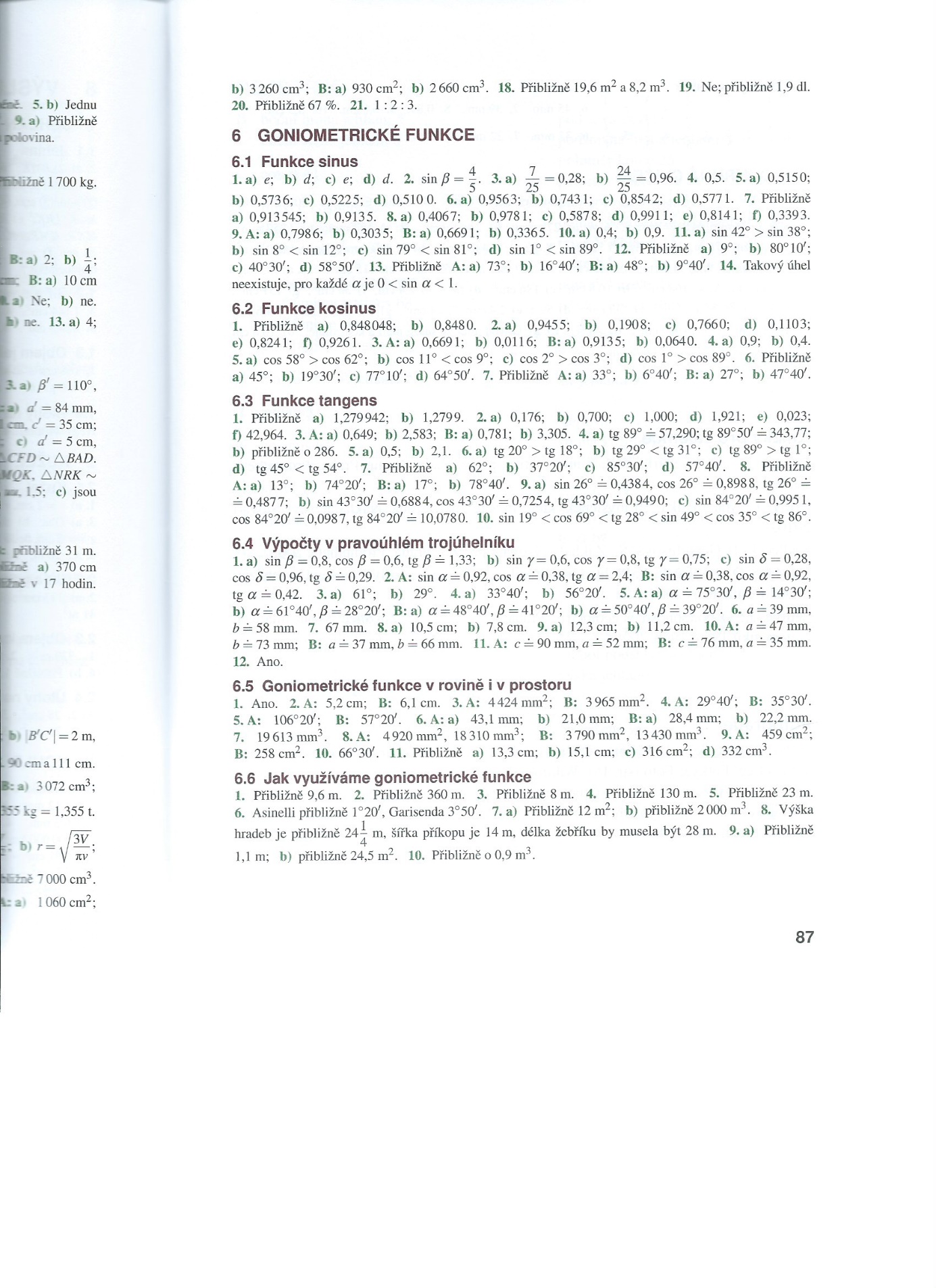 sbírka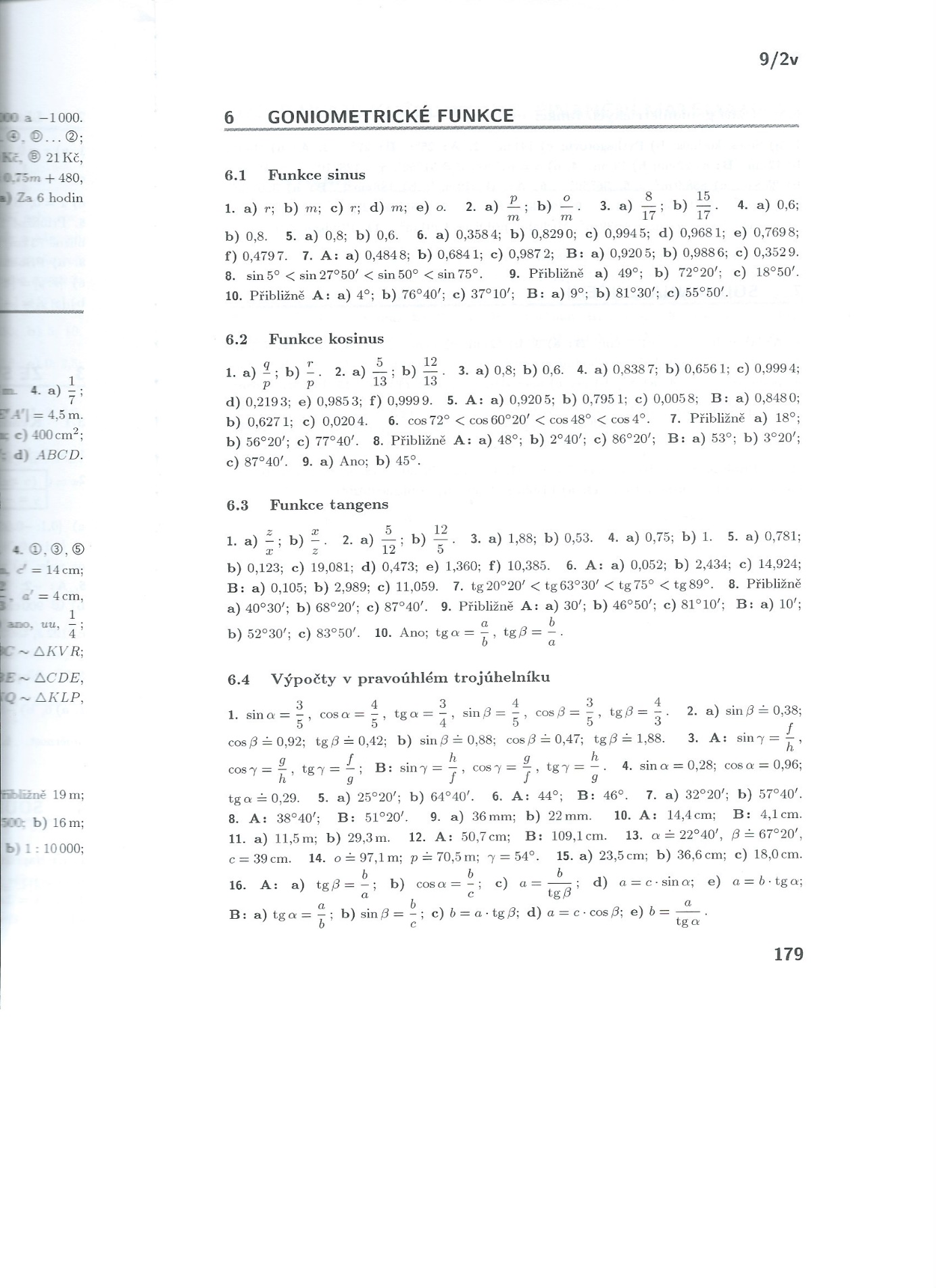 